   KIZAK Kızak Federasyonu Başkanlığının 2020 yılı faaliyet programında yer alan Türkiye Kulüplerarası Natürel Kızak Şampiyonası 11-15 Mart 2020 tarihleri arasında İlimiz Sarıkamış ilçesi kızak pistinde yapılacaktır.  ANALİG						    YÜZME7-8 Mart 2020 tarihleri arasında Malatya İlinde yapılan Yüzme Grup Müsabakasına İlimizi temsilen 1 İdareci, 1 Antrenör ve 9 Sporcu ile katılım sağlanmıştır. Kızlar takım olarak 3. Olarak bir üst gruba yükselmişlerdir. Müsabakada dereceye giren sporcular aşşağıda yer almaktadır.KELEBEK STİL						KURBAĞALAMA STİL*Alisa Armina AKÜZÜM 2. Olmuştur.	                                      *Nisa BALCI 2.Olmuştur.							            *Hazal ÖLÇER 3.Olmuştur. SERBEST STİL						SIRTÜSTÜ STİL*Roza Şiir MERHAN 3. Olmuştur.				*Hazal EYAN 3. Olmuştur.*Aleyna Berra BİLGİR 3. Olmuştur.				*Aleyna Berra BİLGİR 3. Olmuştur.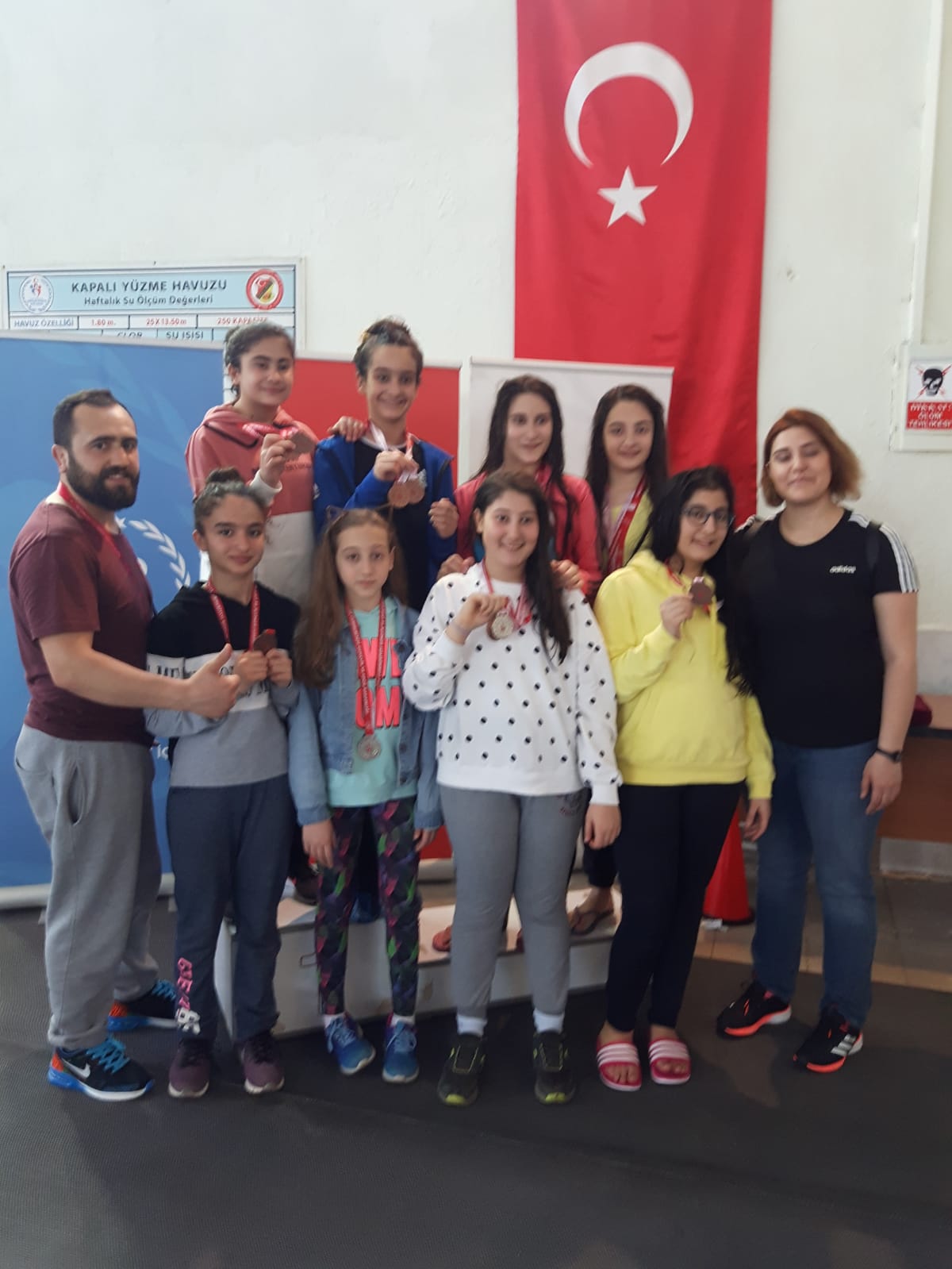                                                OKUL SPORLARI                                                       YÜZMEMilli  Eğitim  Bakanlığı  ve  Spor  Genel  Müdürlüğü  arasında  imzalanan  işbirliği  ile   Okul  Sporları müsabakaları  iki  kurum arasında ortaklaşa organize edilecektir. Bu  Kapsamda  2019-2020  Eğitim  ve  Öğretim  yılı  Okullar  arası  Yüzme  Küçükler(Kız-Erkek)  İl  Birinciliği  müsabakaları  3-4-5-6-9-10  Mart  2020  tarihleri  arasında   Yarı Olimpik Yüzme Havuzunda   yapılmıştır. Dereceye giren okullar aşşağıda yer almaktadır.KÜÇÜK KIZLAR					      KÜÇÜK ERKEKLER*Özel Bahçeşehir Koleji Ortaokulu			      *Kars ve Kafkas Üniversitesi kalkınma Vakfı Özel Ort.*Ziya Gökalp Ortaokulu				      *Fevzi Paşa Ortaokulu*Fevzi Paşa Ortaokulu					      *Cevriye Tatiş Ortaokulu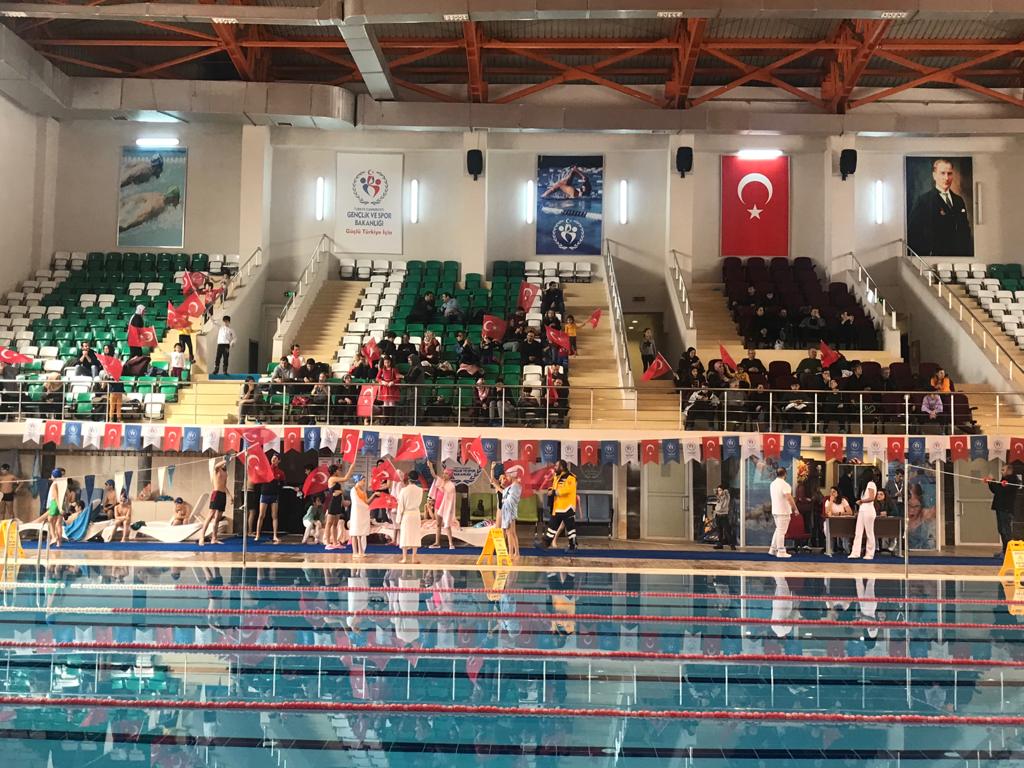             BADMİNTON2019-2020  Eğitim  ve  Öğretim  yılı  Okullar  arası  Badminton  Küçükler  (Kız-Erkek)  İl  Birinciliği müsabakaları 3-4-5-6-9-10-11-12-13 Mart   2020 tarihleri arasında 120 sporcu katılımı ile  İsmail Aytemiz Spor Salonunda yapılmıştır. Dereceye giren okullar aşşağıda yer almaktadır.KÜÇÜK KIZLAR							KÜÇÜK ERKEKLER*Fevzi Paşa Ortaokulu						             *Özel Çözüm Ortaokulu *Özel Çözüm Ortaokulu						*Çevriye Tatiş Ortaokulu*Ziya Gökalp Ortaokulu						*Fevzi Paşa Ortaokulu *Susuz 75. Yıl İ.M.K.B Ortaokulu					*Ziya Gökalp Ortaokulu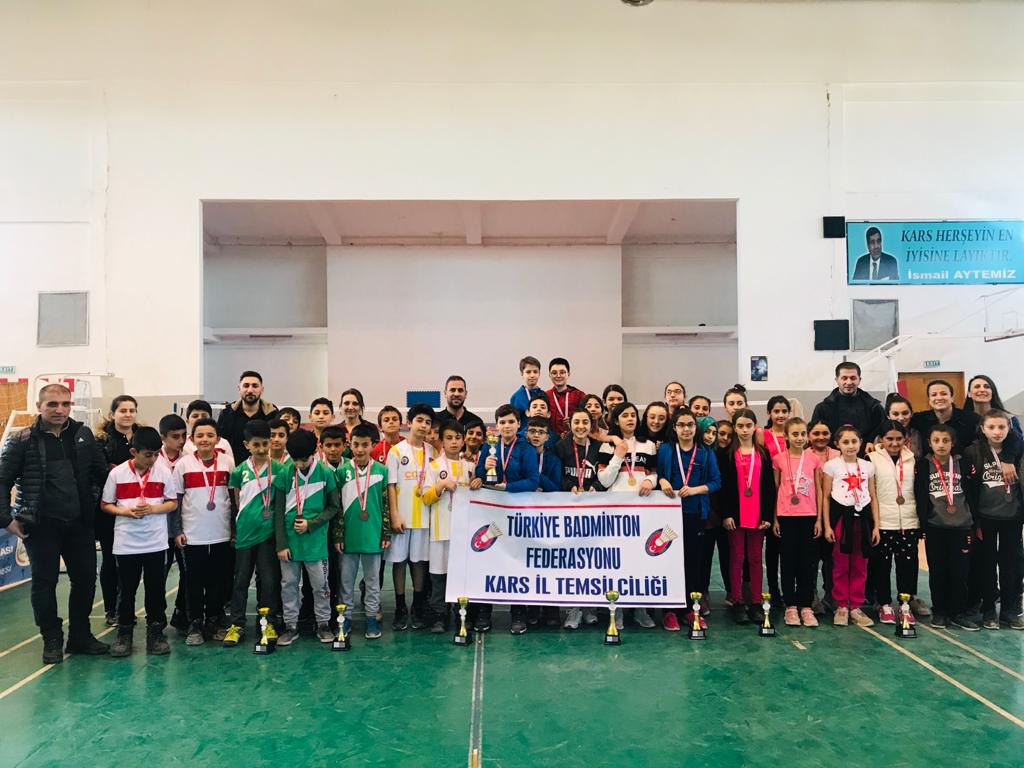            YÜZME BİLMEYEN KALMASI PROJESİGençlik  ve Spor İl Müdürlükleri bünyesindeki havuzların daha aktif olarak kullanılması, ilkokulda okuyan öncelikle 3. ve 4.  Sınıf öğrencilerin Beden Eğitimi ve Oyun Dersini yüzme öğrenerek değerlendirmeleri amacıyla 2018-2019 eğitim ve öğretim yılında “Yüzme Bilmeyen Kalmasın Projesi” ile Cumhurbaşkanlığı 2. Yüzme İcraat Programının sonuna kadar yaklaşık 100 bin çocuğa yüzme öğretilmesi hedeflenmiş olup,  bu süreçte 125.231 öğrenciye yüzme eğitimi verilmesi hedeflenmiştir.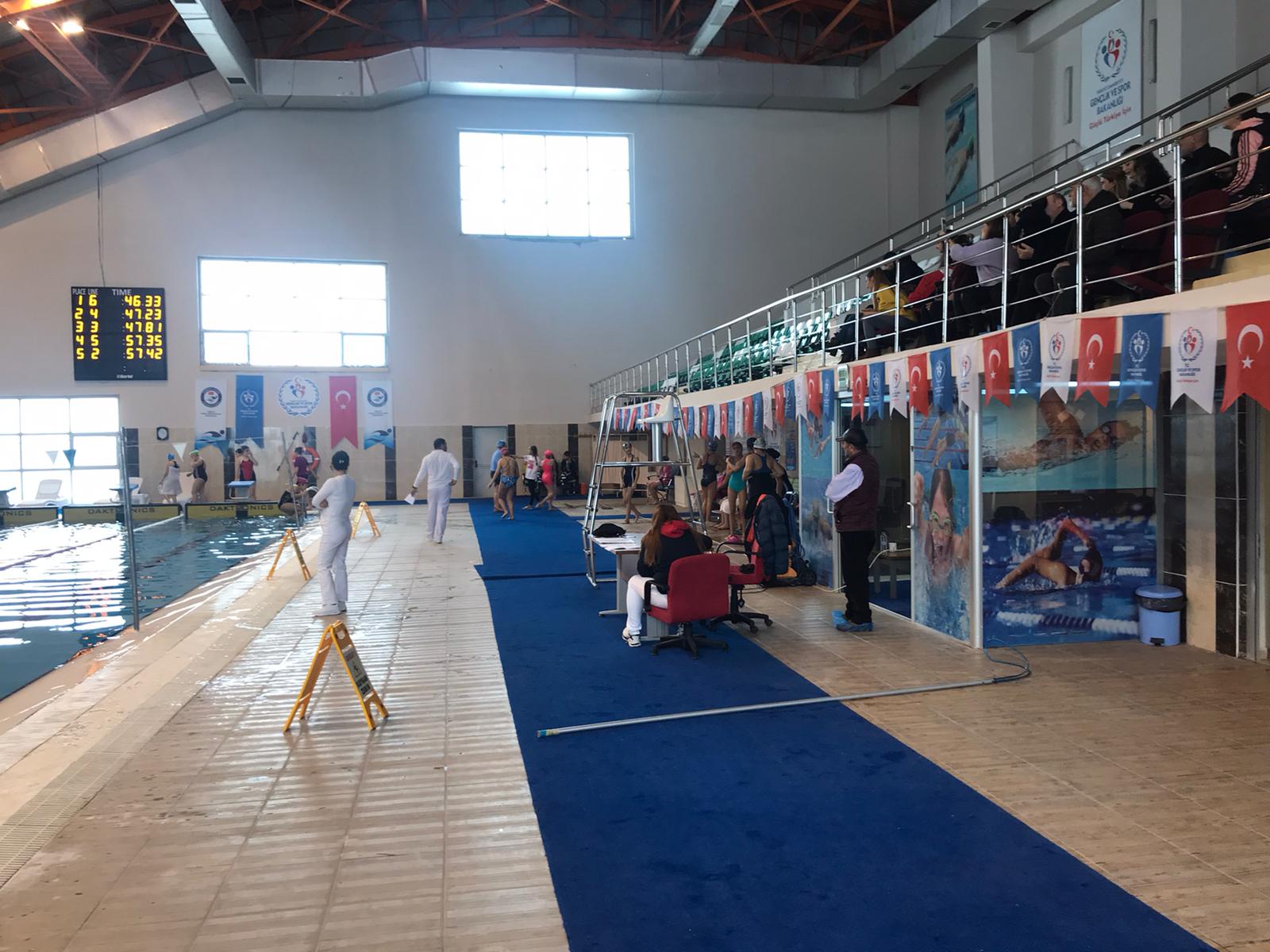      GENÇLİK MERKEZİUyuşturucu ile Mücadele Kapsamında gençler aileleri ile Badminton maçı yaptı.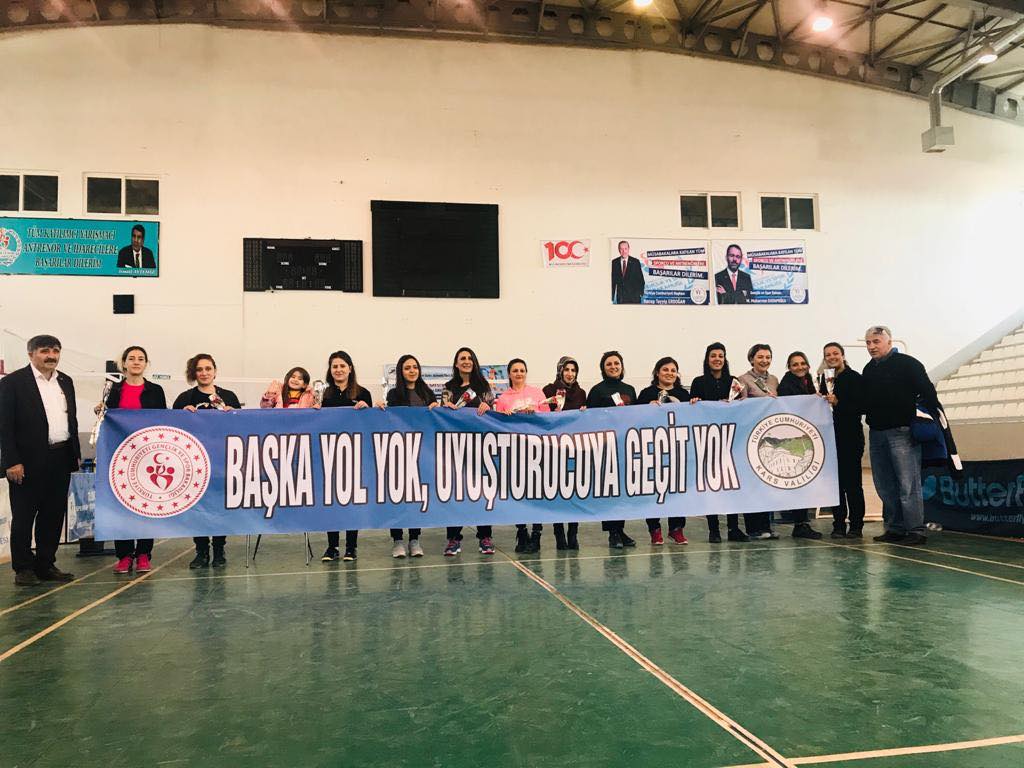 Merkezin Heryerde Faaliyetleri kapsamında Gönüllü Gençlerle spor ve bilgi dolu bir gün geçirdik. 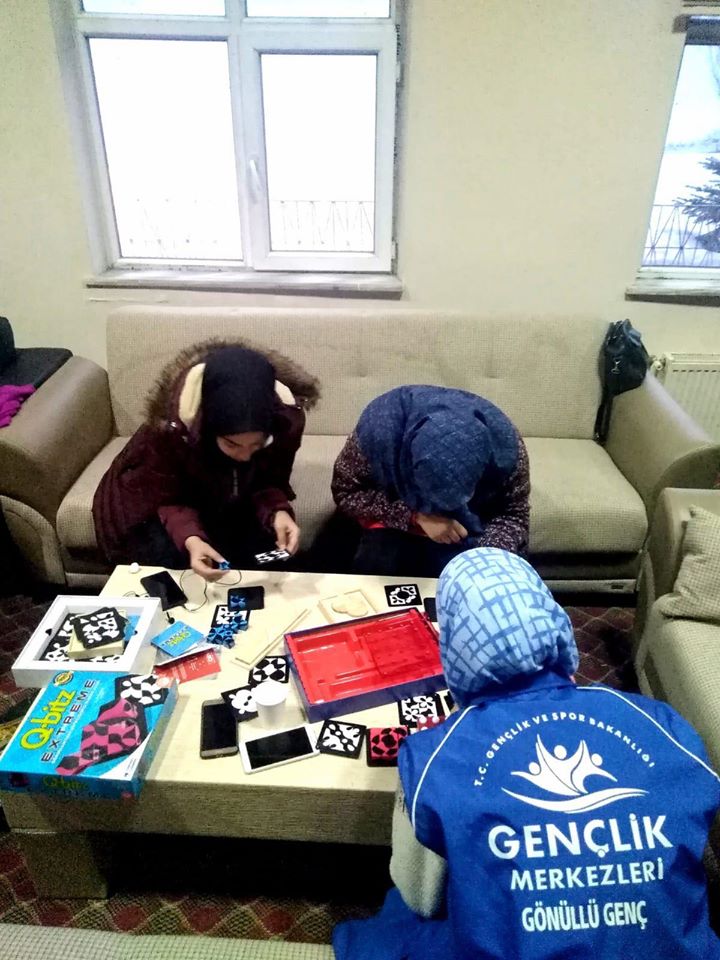 “Allah bu millete bir daha İstiklâl Marşı yazdırmasın!”
Kurtuluş mücadelemizin ruhunu  İstiklal Marşı’mıza taşıyan Milli Şairimiz Mehmet Akif  Ersoy ’u ve aziz şehitlerimizi istiklâl marşımızın kabulünün 99. yıl dönümünde sevgi, saygı ve rahmetle anıyoruz.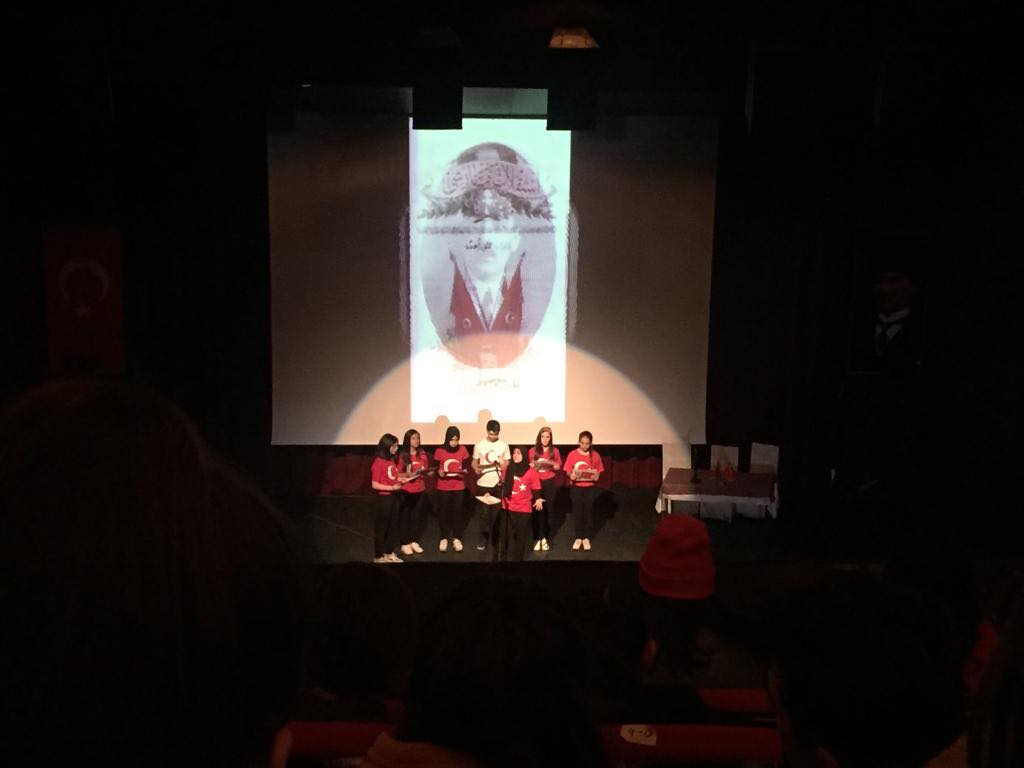 Gençlerimizi 💉corona virüsü hakkında bilgilendirerek el hijyeni konusuna değindik.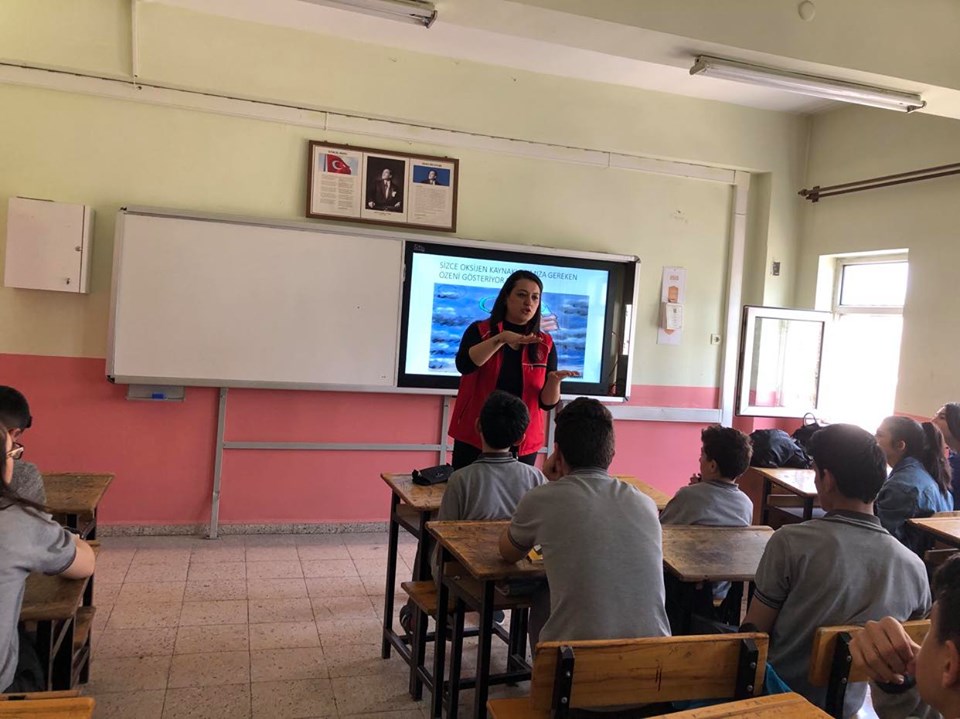 2019/2020 AMATÖR FUTBOL SEZONU İSMAİL BEDEL U19 LİGİ 5. HAFTAMÜSABAKA SONUÇLARI2019/2020 AMATÖR FUTBOL SEZONU BÜYÜKLER AMATÖR LİGİ PLAY OF  İLK YARI4.HAFTA MÜSABAKA SONUÇLARI2019/2020 AMATÖR FUTBOL SEZONU BÜYÜKLER AMATÖR LİGİ PLAY OF  İLK YARI 5.HAFTA MÜSABAKA TARİHLERİTarihSaatStadyumEvsahibiEvsahibiSonuçMisafirMisafir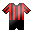 Serhat Karsspor3 - 0*Kars 36 Spor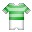 08/03/202012:00Kars Sentetik Saha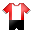 Gazi Karsspor0 - 1Kağızmanspor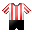 08/03/202014:00Kars Sentetik Saha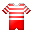 Akyaka Gençlerbirliği3 - 1Kars DemirsporTarihSaatStadyumEvsahibiEvsahibiSonuçMisafirMisafir07/03/202012:00Kars Sentetik Saha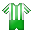 Kars DSİ1 - 2Kars Yolspor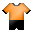 07/03/202012:00Kağızman İlçe Stadı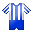 Kağızman Gençlerbirliği5 - 1Kars Belediyesi Serhatspor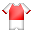 08/03/202012:00Sarıkamış İlçe Stadı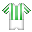 Sarıkamış Belediyespor3 - 0Selim GençliksporTarihSaatStadyumEvsahibiEvsahibiSonuçMisafirMisafir14/03/202012:00Sarıkamış İlçe StadıSarıkamış Belediyespor  -  Kağızman Gençlerbirliği14/03/202012:00Kars Sentetik SahaKars Belediyesi Serhatspor  -  Kars DSİ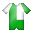 15/03/202012:00Kars Sentetik SahaKars Yolspor  -  Selim Gençlikspor